Povijesni kompleks groblja Mirogoj, Zagreb, uvršten na popis 7 najugroženijih europskih lokaliteta kulturne baštine za 2021. godinuDen Haag / Bruxelles / Luxembourg, 8. travnja 2021.Europa Nostra kao europski glas civilnoga društva posvećen kulturnoj i prirodnoj baštini zajedno sa svojim partnerom Institutom Europske investicijske banke jutros su objavili popis 7 najugroženijih spomenika i lokaliteta kulturne baštine u Europi za 2021. godinu :Kompleks groblja Mirogoj, Zagreb, HRVATSKAAchensee parna zupčasta željeznica, Tirol, AUSTRIJAPet južnih Egejskih otoka, GRČKAVrt Giusti, Verona, ITALIJASamostan Dečani, KOSOVO * Središnji poštanski ured u Skopju, SJEVERNA MAKEDONIJAKapela i pustinjački samostan San Juan de Socueva, Cantabria, ŠPANJOLSKAPopis 7 najugroženijih lokaliteta za 2021. godinu objavljen je na mrežnom događanju koje su održali visoki predstavnici Europe Nostre i Instituta Europske investicijske banke, u kojem je sudjelovala i Mariya Gabriel, povjerenica Europske komisije za inovacije, istraživanje, kulturu, obrazovanje i mlade. Predlagatelji i predstavnici 7 odabranih lokaliteta pridonijeli su webinaru koji je privukao sudionike iz Europe i svijeta.U svojem obraćanju, izvršni potpredsjednik Europe Nostre Guy Clausse naglasio je kako je namjera popisa 7 najugroženijih lokaliteta za 2021. godinu zazvoniti na uzbunu o ozbiljnim prijetnjama s kojima se ti lokaliteti suočavaju. Od izvanrednog srednjovjekovnog samostana do sjajnog renesansnog vrta, od industrijskih i modernih struktura do čuvenih kulturnih krajolika, ti su lokaliteti važna svjedočanstva naše zajedničke prošlosti, pamćenja i identiteta. U doba kada naš kontinent prolazi kroz krizu bez presedana, Europa Nostra želi izraziti svoju solidarnost i pružiti podršku lokalnim zajednicama diljem Europe koje su odlučne u nakani da spase ova ugrožena blaga kulturne baštine. Putem naše široke paneuropske mreže članova i partnera, mobilizirat ćemo sve moguće izvore i raznolike stručnjake kako bismo pomogli spasiti ove lokalitete kulturne baštine koji bi trebali biti prepoznati kao moćni pokretači održivog razvoja te ključni alati u uspostavljanju i održavanju mira i dijaloga među različitim zajednicama. Zajednički mi to možemo!Francisco de Paula Coelho dekan Instituta Europske investicijske banke izjavio je: Institut Europske investicijske banke ponovno stoji uz Europu Nostru našeg dugogodišnjeg partnera u očuvanju ugrožene europske kulturne baštine. Europljani su ponosni na svoju kulturnu baštinu jer ona ih spaja. U prirodi je banke Europske unije pomoći ojačati ove poveznice našom podrškom i posvećenošću godišnjem programu 7 najugroženijih lokaliteta.Reagirajući na objavu 7 najugroženijih lokaliteta za 2021. godinu, Mariya Gabriel, povjerenica Europske komisije za inovacije, istraživanje, kulturu, obrazovanje i mlade zaključila je kako je Europska kulturna baština naša prošlost, sadašnjost i budućnost. Ona je dio našeg identiteta i ujedinjuje ljude diljem našeg kontinenta na temelju zajedničkih vrijednosti i iskustava. Ona je dragocjena i zaslužuje našu punu pažnju i zaštitu. Programom 7 najugroženijih lokaliteta stavljamo naglasak na ugroženu europsku baštinu osvješćujući i utirući put za održivu budućnost odabranih lokaliteta.Odbor Europe Nostre izabrao je 7 najugroženijih lokaliteta za 2021. godinu među 12 lokaliteta koji je za uži popis predložio žiri međunarodnih stručnjaka. Odabir se temelji na izvanrednim baštinskim obilježjima i kulturnim vrijednostima svakog lokaliteta, kao i na težini opasnosti koja im prijeti. Razina angažmana lokalnih zajednica i posvećenost javnih i privatnih dionika spašavanju ovih lokaliteta smatrali su se ključnim dodanim vrijednostima. Dodatni kriterij za izbor bio je potencijal ovih lokaliteta da služe kao katalizatori za održiv društveno-gospodarski razvoj i kao alati za promociju mira i dijaloga unutar njihovih zajednica i šireg područja. Odabranih 7 najugroženijih baštinskih lokaliteta moći će iskoristiti Potporu za kulturnu baštinu Europske investicijske banke (EIB Heritage Grant) u iznosu do 10.000 eura po lokalitetu. Potpora može biti dodijeljena izabranim 7 najugroženijim lokalitetima kao pomoć u primjeni aktivnosti koje će pridonijeti spašavanju ugroženog lokaliteta.Stručni timovi Europe Nostra i Instituta Europske investicijske banke, u suradnji s organizacijama koje su nominirale lokalitete i drugim partnerima prikupit će informacije i sastati se s ključnim dionicima te tako procijeniti svaki slučaj. Ti višedisciplinarni timovi pružit će stručni savjet, identificirati moguće izvore financiranja i pomoći dobiti širu potporu kako bi se spomenici kulturne baštine očuvali. Po završetku postupka procjene, sastavit će se i dostaviti paket preporuka za buduće djelovanje.Program 7 najugroženijih lokaliteta (7 Most Endangered Programme) pokrenula je 2013. godine Europa Nostra u suradnji s Institutom Europske investicijske banke, a podršku mu pruža i program Kreativna Europa Europske unije. Ovaj je program dio inicijative civilnog društva za spašavanje ugrožene europske baštine kojim se osvješćuje javnost, pripremaju neovisne procjene, predlaže daljnje djelovanje te osigurava simbolična potpora u iznosu od 10.000 eura za svaki lokalitet. Uvrštavanje pojedinog lokaliteta na popis često služi kao katalizator i poticaj za aktiviranje nužne javne ili privatne potpore, uključujući one financijske.Povijesni kompleks groblja MirogojIzgrađen između 1876. i 1929., Mirogoj je vrijedan primjer europske neoklasicističke arhitekture. Ovaj zagrebački multikonfesionalni kompleks groblja djelo je njemačkog arhitekta Hermana Bolléa i sadrži elemente dvaju dominantnih tipova devetnaestostoljetnih groblja – Campo Santo i parkovni tip.Kompleks groblja Mirogoj oblikovan je kao središnji otvoreni prostor okružen arkadama po uzoru na talijanska i srednjoeuropska groblja te se posebno odlikuje skladnim odnosom paviljona, kupola i arkada kao i mnogim antologijskim nadgrobnim skulpturama.Brojni hrvatski uglednici, umjetnici, književnici, glazbenici, znanstvenici, sportaši, političari i mnoge druge povijesne ličnosti pokopane su na Mirogoju, što pridonosi iznimnoj kulturološkoj i emocionalnoj vrijednosti lokaliteta kao nacionalnog Panteona. Danas je Mirogoj jedan od najreprezentativnijih zagrebačkih spomenika, a uvršten je i na Rutu europskih groblja te je član Udruge značajnih europskih groblja.U ožujku i prosincu 2020. godine grad Zagreb pogodila su dva snažna potresa u kojima je Mirogoj znatno stradao. Osim konstruktivnih oštećenja i pukotina, velike su štete primijećene na arkadama, paviljonima, crkvi Krista Kralja i mnogim nadgrobnim spomenicima i skulpturama.Ministarstvo kulture i medija pristupilo je hitnim mjerama obnove, no vremenske nepogode koje su uslijedile i pandemija bolesti COVID-19 otežale su postupke zaštite i procjene štete. Ministarstvo kulture i medija nominiralo je kompleks groblja Mirogoj za program 7 najugroženijih lokaliteta za 2021. godinu.Odbor Europe Nostre, na osnovi mišljenja Savjetodavnog povjerenstva programa 7 najugroženijih lokaliteta, zaključio je: Ovaj kompleks groblja vrijedan je primjer europske neoklasicističke arhitekture njemačkog arhitekta Hermana Bolléa nadahnute talijanskim, bečkim i praškim primjerima. Osim potvrđenih arhitektonskih i estetskih vrijednosti, groblje ima veliki povijesni, društveni i emotivni značaj kao prvo zagrebačko multikonfesionalno groblje i posljednje počivalište mnogih povijesnih ličnosti. Ministarstvo kulture i medija poduzelo je prve nužne korake za zaštitu lokaliteta, no potrebna je solidarnost na međunarodnoj razini kako bi se kompleks groblja Mirogoj obnovio.Pozadinska informacijaEuropa Nostra je europski glas civilnog društva posvećen očuvanju i promociji kulturne i prirodne baštine. Predstavlja paneuropski savez baštinskih nevladinih organizacija koji podupire široka mreža javnih tijela te privatnih tvrtki i osoba, a prisutna je u više od 40 zemalja. Osnovana 1963. godine, danas je prepoznata kao najveća i najreprezentativnija baštinska mreža u Europi.Europa Nostra zalaže se za spas ugroženih europskih spomenika, lokaliteta i krajolika, posebice putem programa 7 Most Endangered (7 najugroženijih lokaliteta), dok putem Europskih nagrada za baštinu / Nagrada Europa Nostra odaje priznanje izvrsnim postignućima. Europa Nostra aktivno pridonosi definiranju i primjeni europskih strategija i politika vezanih uz kulturnu baštinu putem suradničkog dijaloga s europskim institucijama i u koordinaciji s Europskim savezom za baštinu (European Heritage Alliance).Institut Europske investicijske banke (EIB-I) osnovan je unutar Grupe EIB-a (koju čine Europska investicijska banka i Europski investicijski fond) u svrhu promocije i pružanja potpore društvenim, kulturnim i akademskim inicijativama s europskim dionicima i širom javnošću. Predstavlja okosnicu angažmana Grupe EIB-a u zajednicama te radu s građanima. Više informacija dostupno je na http://institute.eib.org.Kreativna Europa je program Europske unije koji pruža potporu kulturnom i kreativnom sektoru, a ujedno jača i doprinos sektora daljnjem razvoju i zapošljavanju. S proračunom od 1.64 milijardi eura za razdoblje 2021. – 2027. godine, program podupire organizacije u području baštine, izvedbenih, likovnih i interdisciplinarnih umjetnosti, izdavaštva, filma, televizije, glazbe i video igara, kao i desetke tisuća umjetnika te profesionalaca u području kulture i audiovizualnih djelatnosti. Financiranje putem programa Kreativna Europa omogućuje im rad diljem Europe, pronalazak nove publike te razvoj vještina koje zahtijeva digitalno doba.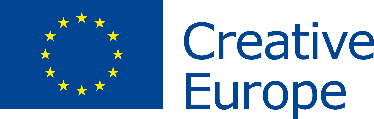 PRIOPĆENJE ZA MEDIJE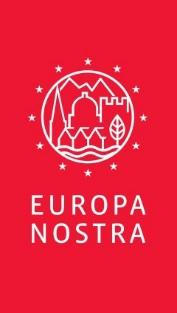 KONTAKTI ZA MEDIJEEuropa NostraJoana Pinheiro, jp@europanostra.orgM. +31 6 34 36 59 85Sara Zanini, sz@europanostra.orgM. +39 32 80 45 58 65Institut Europske investicijske bankeBruno Rossignol, bruno.rossignol@eib.orgT. +352 43 797 07 67; M. +352 62 134 58 62Ministarstvo kulture i medija Marija Šiško Omrčen, Marija.SiskoOmrcen@min-kulture.hrT. +385 1 48 66 514   Renata Margaretić Urlić, Renata.MargareticUrlic@min-kulture.hrT. +385 1 48 66 646VIŠE INFORMACIJAJezične inačice priopćenja za medijeVideozapisi (u visokoj rezoluciji)Fotografije i e-panoi (u visokoj rezoluciji)www.7mostendangered.euwww.europanostra.orghttp://institute.eib.orghttps://min-kulture.gov.hr 